Прогноз возможных чрезвычайных ситуацийна территории Красноярского края на 8 октября 2021 г.(при составлении прогноза использована информация ФГБУ «Среднесибирское УГМС», ФГБУ «Северное УГМС», КГБУ «ЦРМПиООС», отдела приема и обработки космической информации ГУ МЧС России по Красноярскому краю, Енисейского БВУ, территориальных подразделений: Росприроднадзора, Роспотребнадзора, службы по ветеринарному надзору, ФГБУ «ВНИИ ГОЧС» (ФЦ)                                                                                                                                                                                                                                                                                                                                                                                                                                                                                                                                                                                                                                                                                                                                                                                                                                                                                                                                                                                 и статистических данных).1. Исходная обстановка (оценка состояния явлений и параметров ЧС) 1.1 Оправдываемость прогнозаЗа прошедшие сутки прогноз оправдался по 3 рискам (техногенные пожары, ДТП, возникновение инфекционных заболеваний у людей).1.2 Метеорологическая обстановка (по данным ФГБУ «Среднесибирское УГМС»)На прошедшие сутки 06.10.2021 на территории Красноярского края опасные метеорологические явления не прогнозировались. 1.3 Гидрологическая обстановка (по данным ФГБУ «Среднесибирское УГМС»)По состоянию на 12:00 (крск) 07.10.2021 в результате повышения уровня грунтовых вод: В 2-х муниципальных образованиях (Шушенский, Минусинский районы) отмечается подтопление в 5-ти СНТ. Подтопленных жилых домов нет, остаются подтопленными 101 садовый участок (за сутки -11 садовых участков).   		                               Таблица 1.3.1Таблица 1.3.2Сведения о функционировании ГЭС:Енисейским БВУ установлены следующие режимы работы Ангаро-Енисейского каскада (письмо ЕнБВУ от 30.09.2021 №05-4868) на период с 01.10 по 04.11.2021:Саяно-Шушенской ГЭС – средними сбросными расходами в диапазоне 1400 - 1700 м³/с;Красноярской ГЭС – среднесуточными сбросными расходами в диапазоне 3500 - 4000 м³/с;Богучанской ГЭС – сбросными расходами в диапазоне 4500 - 6000 м³/с;Усть-Илимской ГЭС – в режиме обеспечения установленного режима работы Богучанского гидроузла с поддержанием уровня воды в Богучанском водохранилище в верхнем бьефе у плотины гидроузла в пределах отметок 207,5-208,0 м БС;Курейской ГЭС – со средними сбросными расходами в диапазоне 140-1170 м³/с;Усть-Хантайской ГЭС – со средними сбросными расходами в диапазоне 250-700 м³/с.Режимы работы водохранилищ Ангаро-Енисейского каскада и Северных ГЭС подлежат оперативной корректировке Енисейским БВУ в зависимости от складывающейся гидрологической обстановки.1.3.1 Обстановка на водных объектахЗа сутки происшествий на водных объектах не произошло.С начала года зарегистрировано 42 происшествия (АППГ-55), погибло 44 человека 
(АППГ-56), спасено 15 (АППГ-5).1.4 Сейсмическая обстановка За прошедшие сутки на территории Красноярского края сейсмических событий не зарегистрировано.1.5 Обстановка на объектах энергетики и ЖКХ  За прошедшие сутки на территории Красноярского края аварий, приведших к длительному погашению потребителей (более суток), не произошло.1.6 Биолого-социальная обстановка1.6.1 Санитарно-эпидемиологическая обстановкаМониторинг обстановки по коронавирусной инфекцией на территории края:По состоянию на 06.10.2021 по информации Роспотребнадзора подтверждён диагноз у 118297  человек (за сутки +394), выздоровело  104937 человек (за сутки +351), скончались 5961 человек (за сутки +25). На лечении находится 7399 человек, из них: на стационарном 2495 человек, на амбулаторном 4904 человек.1.6.2 Эпизоотическая обстановкаНа территории края обстановка стабильная. Инфекционных заболеваний сельскохозяйственных животных в масштабе эпизоотии нет.1.7 Лесопожарная обстановкаПо данным КГАУ «Лесопожарный центр» действующих лесных пожаров нет. Всего (нарастающим итогом) по краю на 23:00 06.10.2021 – 687 пожаров на общей площади 43664,63 га. (АППГ: 1377 / 457621,52).По данным космического мониторинга 6 октября 2021 г. на территории 28 муниципальных образований Красноярского края обнаружено 197 термически активных точек, в 5 км зоне – 133.2. Прогноз чрезвычайных ситуаций и происшествий 2.1 Опасные метеорологические явления:Не прогнозируются.2.2 Неблагоприятные метеорологические явления:8 октября на юге Таймырского МР ожидаются порывы западного ветра 15-18 м/с, в центральных   и южных районах Красноярского края на дорогах местами гололедица. Метеорологическая обстановка: 	По центральным районам: облачно с прояснениями, небольшой, местами умеренный мокрый снег, снег, днем с дождем. Ветер западный 3-8 м/с, местами порывы до 14 м/с. Температура воздуха ночью -2,+3°, днем +2,+7°. На дорогах местами гололедица.По южным районам: облачно с прояснениями, небольшой мокрый снег, днем с дождем, в горах местами умеренный снег. Ветер северо-западный 3-8 м/с, местами порывы до 12 м/с. Температура воздуха ночью 0,-5°, днем +3,+8°, в горах местами до -3°. На дорогах местами гололедица. По северным районам: облачно, небольшой, местами умеренный мокрый снег, дождь. Ветер юго-западный 3-8 м/с, местами порывы до 14 м/с. Температура воздуха ночью 0,+5°, днем +3,+8°. 2.3 Гидрологическая обстановка:Опасных и неблагоприятных гидрологических явлений не прогнозируется.По фактически складывающейся гидрологической обстановке, с 01 октября по 04 ноября 2021 года уменьшены сбросные расходы Богучанского гидроузла – 4500-6000 м3/с. Согласно проведенному ранее уточнению обстановки в нижнем бьефе Богучанской ГЭС, данные расходы опасности по затоплению не представляют, в месте с тем необходимо проведение мероприятий по уведомлению населения и организаций о подготовке прибрежных территорий.Таблица 2.3Прогноз  сроков ледообразования на территории Красноярского края2.4 Обстановка на водных объектахСохраняется риск происшествий на водных объектах, при несоблюдении требований безопасности нахождения на водоёмах.2.5 Сейсмическая обстановкаСейсмическая активность на территории Красноярского края находится на уровне фоновых значений.2.6 Энергосистемы и объекты ЖКХСохраняется вероятность возникновения ЧС и происшествий на объектах энергетики,  тепло-водоснабжения, в связи с сохранением нагрузки на технологическое оборудование, а также в результате неблагоприятных метеорологических явлений на юге Таймырского МР (источник – ветер до 18 м/с).2.7.1 Санитарно-эпидемиологическая обстановкаПрогнозируется возможность завоза и распространения новых случаев коронавирусной инфекции (2019-nCoV) от лиц, прибывающих с сопредельных территорий, а так же от не выявленных носителей инфекции на территории края.2.7.2 Эпизоотическая обстановкаНа территории Красноярского края чрезвычайных ситуаций, связанных с выявлением особо опасных, и массовых заболеваний животных не прогнозируется.2.8 Обстановка с техногенными пожарамиСохраняется высокий риск возникновения техногенных пожаров на всей территории края, обусловленный нарушением техники безопасности при использовании печного отопления, газобаллонного оборудования, неосторожным обращением населения с источниками огня, в том числе при курении, возгораниями электрической проводки с высокой степенью износа в жилом секторе.2.9 Обстановка на автомобильном транспортеСохраняется риск возникновения ДТП на дорогах, обусловленных нарушением ПДД. По причине неблагоприятных метеорологических явлений возрастает риск ДТП на юге Таймырского МР (источник – ветер до 18 м/с, гололедица), в  центральных и южных районах (источник – гололедица). Наиболее опасными участками федеральных автодорог Красноярского края являются: Р-255 «Сибирь»: 584-602 км – (Боготольский район), 626-644 км, 654-680 км – (Ачинский район), 683 км,  691-695 км, 706 км, 712-714 км, 722-734 км – (Козульский район), 734 - 812 км - (Емельяновский район), 871-897 км – (Манский район), 902-947 км - (Уярский район), 1100-1117 км, 1117-1176 км - (Нижнеингашский район);Р-257 «Енисей»: 128-129 км, 144-158 км, 166-167 км, 170-173 км – (Балахтинский район), 227-239 км, 425-431 км – (Новоселовский район), 604 - 625 км, 625 – 689 км, 693 -701 км – (Ермаковский район).2.10.1 Обстановка на железнодорожном транспортеСохраняется риск возникновения происшествий на железнодорожных переездах с участием автомобильного транспорта, в результате нарушений ПДД, а так же при снижении видимости в ночное время.Наиболее вероятны случаи возникновения происшествий на участках железных дорог с нерегулируемыми железнодорожными переездами в Курагинском, Шарыповском, Иланском, Нижнеингашском и Рыбинском районах.Кроме того, существует вероятность возникновения аварийных ситуаций, обусловленных несоблюдением правил дорожного движения, неисправностью путей, подвижного состава и технических средств управления; ошибками работников, отвечающих за безопасность движения поездов; нарушениями правил переезда железнодорожных путей автомобильным транспортом, сходом колесных пар, вагонов и платформ, что может повлечь за собой выброс АХОВ в городах Норильск, Красноярск, Ачинск, Канск, Боготол, в Березовском, Уярском, Рыбинском, Канском, Боготольском, Ачинском, Козульском, Емельяновском, Иланском, Нижнеингашском, Минусинском, Курагинском, Партизанском районах.2.10.2 Обстановка на авиатранспорте	Сохраняется риск возникновения авиационных инцидентов, аварий, происшествий на взлетно-посадочных полосах аэропортов в связи с нарушениями технического регламента обслуживания, правил эксплуатации воздушных судов, а также по причине неблагоприятных метеорологических явлений на юге Таймырского МР (источник – ветер до 18 м/с), в  центральных и южных районах (источник – гололедица).2.11 Лесопожарная обстановка	В связи с прохождением осадков и понижением среднесуточных температур приказом Министерства лесного хозяйства Красноярского края №86-2418-од от 06 октября  2021 года принято решение об окончании пожароопасного сезона с 08 октября 2021года.3. Рекомендуемые превентивные мероприятия органам местного самоуправления на территории Красноярского края:По риску неблагоприятных и опасных метеорологических явлений 1. Довести предупреждение о неблагоприятных и опасных метеорологических явлениях погоды (в случае получения) и рекомендации по порядку реагирования на него, до руководителей структурных подразделений и органов управления муниципального образования.2. Установить соответствующий режим сбора и обмена информации.3. Проверить готовность аварийных служб к реагированию.4. Уточнить наличие материальных и финансовых средств для ликвидации последствий возможных ЧС на территории муниципального образования.5. При угрозе возникновения (возникновении) ЧС своевременно вводить соответствующий режим функционирования. Организовать выполнение мероприятий проводимых органами управления и силами ТП РСЧС в соответствии с федеральным и региональным законодательством, законодательными актами ОМСУ, а также планами действий по предупреждению и ликвидации ЧС.6. Проинформировать население через СМИ.По риску дорожно-транспортных происшествий, в том числе при затруднении  движения автомобильного транспорта1. Постоянно уточнять прогноз метеорологической обстановки в зоне ответственности подразделений дорожных служб.2. Территориальным подразделениям дорожных служб в зонах ответственности, постоянно уточнять данные о готовности сил и средств, в случае ухудшения дорожных условий (организация объездов, привлечения дополнительной специализированной техники с ближайших пунктов дислокации и т.д.)3. Организовать взаимодействие с районными медицинскими учреждениями и ГИБДД, для своевременного реагирования на возможные ДТП.4. Осуществлять контроль технического состояния транспорта, используемого для перевозки людей и опасных грузов (АХОВ, нефтепродуктов), предрейсовой подготовки водителей.5.  Обеспечить готовность экстренных и дорожных служб к реагированию на ДТП.6. Организовать проведение бесед с водителями предприятий и организаций о последствиях употребления алкоголя перед поездкой с демонстрацией фото- и видеоматериалов с мест ДТП.7. Постоянно проводить пропагандистскую работу через СМИ о необходимости соблюдения ПДД всеми участниками дорожного движения;8. Организовать готовность дорожных служб к обеспечению нормального функционирования транспортного сообщения.9. В случае крупных ДТП или ухудшения дорожных условий проработать вопросы:  - организации мест питания и размещения водителей и пассажиров в случае необходимости; - организации дежурства экипажей скорой медицинской помощи, патрульных машин ГИБДД и подвозу ГСМ;- организации информирования населения через СМИ о сложившейся обстановке, а так же маршрутов объездных автодорог.По риску техногенных пожаров1. Регулярно проводить проверки противопожарного состояния частного жилого сектора.2. Обеспечить контроль пожарной безопасности на объектах с массовым пребыванием людей.3. Совместно с главами сельских администраций, участковыми уполномоченными организовать проведение профилактических мероприятий в целях уменьшения случаев возникновения пожаров и гибели людей на них.4. Организовать доведение информации до населения (через средства массовой информации и на сходах граждан) о правилах пожарной безопасности в быту, а так же безопасности при эксплуатации газового оборудования в жилых домах и объектах административно-хозяйственного и промышленного назначения.По риску аварий на энергосистемах и объектах ЖКХ1. Проверить и привести в готовность системы оповещения инженерно-технического и обслуживающего персонала объектов ЖКХ;2. Выявлять и принимать меры по предупреждению, локализации и ликвидации дефектов и отказов в работе систем жизнеобеспечения населения;3. Организовать контроль создания, наличия, использования и восполнения запасов материально-технических ресурсов для ликвидации аварий;4. Принять меры по созданию постоянно действующего резерва мобильных электрических станций;5. Проверить готовность аварийно-диспетчерских служб жилищно-коммунального хозяйства и экстренных рабочих бригад к ликвидации возможных аварийных ситуаций;6. Проверить укомплектованность экстренных рабочих бригад необходимой техникой;7. Уточнить планы и порядок эвакуации населения при чрезвычайных ситуациях, возникающих в связи с нарушением работы систем водоснабжения.По риску происшествий на водных объектах1. Организовать проведение разъяснительной работы среди населения, направленной на соблюдение мер безопасности при посещении водных объектов. Организовать размещение предупреждающих и запрещающих знаков, наглядной агитации, пропаганды в СМИ по правилам безопасности на водных объектах. 2. Организовать патрулирование в местах массового выхода людей к водоемам. По риску землетрясений1. Уточнить план действий по предупреждению и ликвидации чрезвычайной ситуации;2. Проинформировать населения об угрозе ЧС и порядке действий в условиях сейсмической активности;3. Проверить готовность аварийно-спасательных подразделений территориальной подсистемы к реагированию;4. Уточнить расчеты сил и средств в случае проведения эвакуации людей, животных, материальных ценностей.По риску возникновения термических точек:Проверить готовность органов управления, оперативных групп, сил постоянной готовности и других сил, предназначенных к экстренным действиям, отдать необходимые распоряжения. Уточнить планы действий в случае возникновения чрезвычайных ситуаций.Организовать  работу  патрульных, патрульно-маневренных,  маневренных и контрольных групп с привлечением  специалистов МО.Провести проверку готовности для возможного использования в тушении пожаров имеющейся водовозной и землеройной техники.Обеспечить информационный обмен диспетчерских служб объектов экономики с ЕДДС муниципальных образований и оперативно-дежурной сменой ЦУКС ГУ МЧС России по Красноярскому краю.Организовать взаимодействие через дежурно диспетчерские службы объектов с территориальными подразделениями ЖКХ,  электрических сетей, дорожных служб.Организовать взаимодействие с  главами поселений муниципальных образований, старостами населенных пунктов.По риску распространения коронавирусной инфекцииВ целях проведения противоэпидемических и ограничительных мероприятий, направленных на недопущение завоза и распространения новой коронавирусной инфекции (2019-nCoV), с 16.03.2020 введен режим повышенной готовности для органов управления и сил территориальной подсистемы единой государственной системы предупреждения и ликвидации чрезвычайных ситуаций Красноярского края. Исполнение указа Губернатора Красноярского края  от 16.03.2020№54-уг «О мерах по организации и проведению мероприятий, направленных на предупреждение завоза и распространения, своевременного выявления и изоляции лиц с признаками новой коронавирусной инфекции (2019-nCoV), на территории Красноярского края». Старший ОД ЦУКС ГУ МЧС России по Красноярскому краю 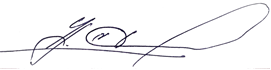 подполковник вн. службы                                                                           К.А. СмысловИсполнитель: Е.С. Садовниковател. 226-43-10РекаГидрологический                                  постУровеньводына 8 час. утра,                    смИзме-    нениеуровняза сутки,смПрогнозуровня водыПрогнозуровня водыУровеньначалазатопления, cмПроектный    уровень, смРекаГидрологический                                  постУровеньводына 8 час. утра,                    смИзме-    нениеуровняза сутки,смдатауровень, смУровеньначалазатопления, cмПроектный    уровень, смЕнисейДивногорск1704ЕнисейКрасноярск2307390195ЕнисейКазачинское2750750190ЕнисейСтрелка351-5830ЕнисейЕнисейск419-51060300ЕнисейП.Тунгуска753-31950630ЕнисейСеливаниха422-42400280ЕнисейИгарка169-11195075ЕнисейДудинка  34734143078ОяЕрмаковское75-1290КебежГригорьевка78-1310ТубаКурагино                    543-51040КизирИмисское625-21020АмылВ.Кужебар402-2КанКанск61-2370АнгараБогучаны73-808.10756200АнгараРыбное101-661030АнгараТатарка225-410.10205774180ТасееваМашуковка114-2810155П.ТунгускаБайкит60-11700400П.ТунгускаКузьмовка24211600560Н. ТунгускаТура324-51950680Н.ТунгускаБ. Порог660-115180880ЧулымБалахта2382473ГидроузелНормальный подпорныйуровень, м БСФактическийуровень, м БССвободный запасвысоты, мСреднесуточный сброс, м3/секИзменениеуровняза сутки, смС. Шушенская ГЭС540535,454,551810-12Красноярская ГЭС243241,341,663650-3Богучанская ГЭС208207,900,104520-2Курейская ГЭС9594,820,18710-3Усть-Хантайская ГЭС6059,970,034911РекаУчастокОжидаемая дата начала ледообразованияДопустимая ошибка +/- днейНачало ледообразования в 2020гМноголетние характеристики сроков ледообразованияМноголетние характеристики сроков ледообразованияМноголетние характеристики сроков ледообразованияРекаУчастокОжидаемая дата начала ледообразованияДопустимая ошибка +/- днейНачало ледообразования в 2020гранниесредниепоздниеН.ТунгускаТура05.10412.1022.0907.1027.10ЕнисейВорогово - Верхнеимбатск22.10517.10-28.1001.1015-18.1006.11ЕнисейВерхнеимбатск - Туруханск21.10520.10-24.1030.0914-15.1001.11ЕнисейТуруханск - Игарка21.10520.10- 23.1030.0914-16.1001.11ЕнисейИгарка - Дудинка23.10523.10-24.1003.1015-16.1003.11АнгараБогучаны - Рыбное05.11531.1008.10/ 19.1022.10/ 31.1005.11/ 17.11